106年暑期布袋獨木舟免費體驗活動     住布袋、送免費獨木舟活動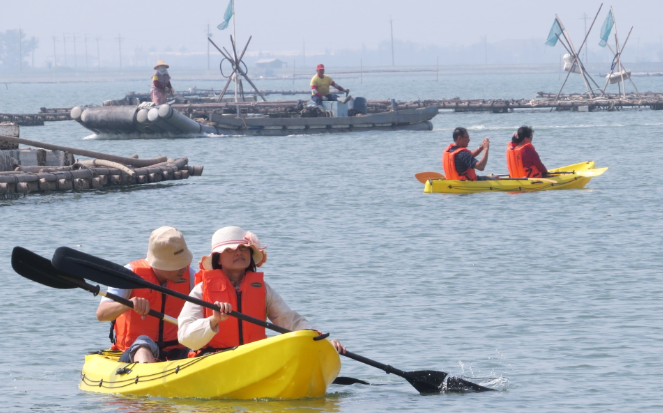 歡迎來布袋  享受鮮蚵 夕陽 獨木舟活動內容
時間： 106/7/30[週日]起至106/8/27[週日]之每周六日 0900~1730分四梯次實施
地點：  布袋高跟鞋教堂旁之布袋生態廊道 [布袋鎮過布新橋五百公尺後到新西路或武聖宮左轉到底]
網路報名網址之關鍵字：「106年布袋獨木舟活動」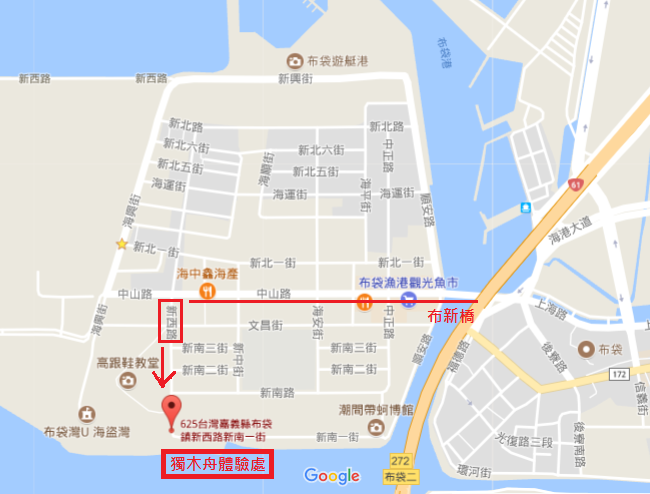 二、住宿客參加注意事項欲在活動期間內住宿者請在網路報名後，每房間最多登記四人，年齡需滿十歲者。[登記只需登記姓名與出生年月日 不須身份證字號]  每梯次住宿客限額12位，需於參加獨木舟活動前一晚九點前網路登錄，確定已預約某梯次。                      請向布袋之民宿或飯店業者索取蓋上店章之免費體驗劵，到報到地點排隊經查驗後方可體驗。 (3)所有活動費用及保險費用全免。主辦單位：交通部觀光局雲嘉南濱海國家風景區管理處 承辦單位：嘉義縣水域遊憩協會、嘉義縣體育會獨木舟暨輕艇委員會協辦單位：布袋鎮公所